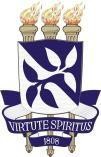 UNIVERSIDADE FEDERAL DA BAHIA ESCOLA POLITÉCNICA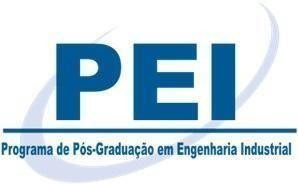 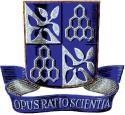 PROGRAMA DE PÓS-GRADUAÇÃO EM ENGENHARIA INDUSTRIAL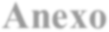 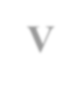 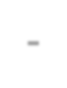 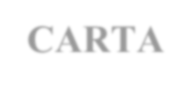 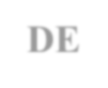 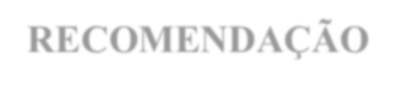 Orientações para Candidato(a)Preencha até duas cópias do formulário que segue com o seu nome completo e entregue-os a até dois recomendantes de sua escolha, para que eles(as) as completem com os demais dados (que são sigilosos).Oriente os recomendantes para que remetam, durante o período de inscrições de 17/04/2024 até 26/05/2024 (Mestrado) e 17/04/2024 até 02/06/2024 (Doutorado), os formulários preenchidos à Secretaria do Programa de Pós- Graduação em Engenharia Industrial da UFBA, através do e-mail: pei@ufba.br, com a chamada Ref: Carta de Recomendação processo seletivo PEI.CARTA DE RECOMENDAÇÃO – Processo seletivo PEI-UFBANOME DO CANDIDATO:  	Ano:		Semestre: 	 Mestrado  DoutoradoÀ comissão de seleção:Tendo em vista a pretensão do(a) candidato(a) acima de realizar estudos de Pós-Graduação em Engenharia Industrial da UFBA, vimos recomendá-lo(a) a essa comissão com base nas informações e observações confidenciais dadas a seguir, que permitem traçar um perfil capaz de qualificar o potencial do(a) candidato(a) (a sua recomendação deve ser enviada à secretaria do PEI, pei@ufba.br).Comparando este candidato com outros alunos ou técnicos, com nível de educação e experiência similar que conheci no período, classifico o mesmo, quanto à sua aptidão para realizar estudos avançados e pesquisa, entre (indique uma das alternativas):Conheci o candidato mais de perto (indicar o período): de	/	/	a	/	/  	Tive contato mais direto com o candidato (indicar em que tipo de atividade):Como seu orientador docente ou técnico-científico, no:Como seu professor na(s) disciplina(s):Como seu coordenador de curso, chefe ou superior em serviço, no:Outras atividades (especificar):Em relação aos atributos do quadro abaixo, classifico o candidato como:Outras informações que julgue necessárias (opcional):Potencial do candidato (traçar um perfil capaz de qualificá-lo para o propósito de estudos avançados - opcional): 		/	/  		 		 Data				Assinatura do RecomendanteNome do Recomendante:  	Titulação	Instituição	Ano  	Cargo ou Função:  	Instituição / Endereço:□ os 5% mais aptos□ os 30% mais aptos□ os 50% menos aptos□ os 10% mais aptos□ os 50% mais aptos□ os 10% menos aptosATRIBUTOS DO CANDIDATONÍVELNÍVELNÍVELNÍVELNÍVELNÍVELATRIBUTOS DO CANDIDATOExcelenteMuito BomBomRegularFracoSem condições de informarDomínio em sua área de conhecimento científicoMotivação para estudos avançados e pesquisaFacilidade de aprendizado / Capacidade intelectualCapacidade para trabalho individualAssiduidade, PerseverançaRelacionamento com colegas e superioresIniciativa, desembaraço, liderança e originalidadeCapacidade de expressão escritaCapacidade de expressão Oral